Publicado en Murcia el 27/12/2023 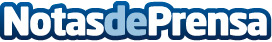 Repara tu Deuda Abogados cancela 8.000€ en Murcia con la Ley de Segunda OportunidadLa exonerada se endeudó para adquirir un vehículo y ayudar a un familiar. Después, sufrió un accidente y no pudo asumir sus pagosDatos de contacto:David GuerreroResponsable de Prensa655956735Nota de prensa publicada en: https://www.notasdeprensa.es/repara-tu-deuda-abogados-cancela-8-000-en Categorias: Nacional Derecho Finanzas Murcia http://www.notasdeprensa.es